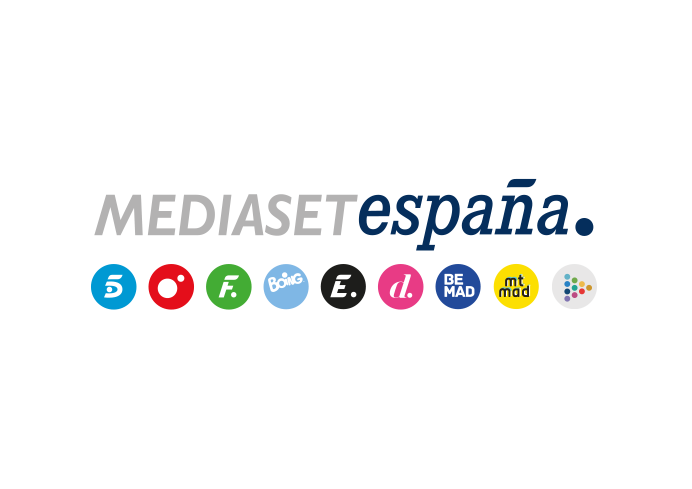 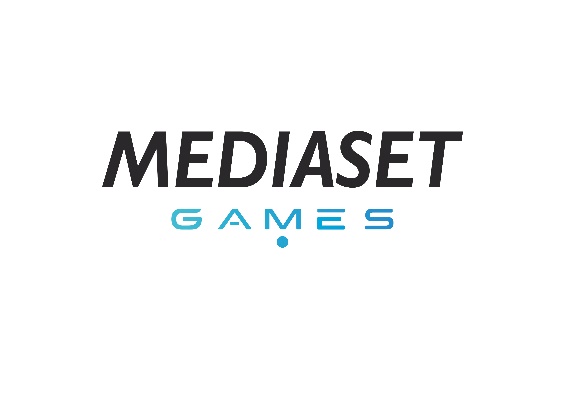 Madrid, 8 de julio de 2021
Mediaset España crea la productora de videojuegos Mediaset Games para abrir nuevas fórmulas de contenidos de sus licencias de cine y televisiónMediaset Games prepara el lanzamiento de tres videojuegos basados en las películas de Telecinco Cinema ‘Malnazidos’, ‘Way Down’ y ‘Tadeo Jones 3: La Maldición de la Momia’, coproducidos junto a PlayStation®Talents y desarrollados por Gammera Nest, que verán la luz para PlayStation®4 y PlayStation®5.Mediaset España, líder en el mercado audiovisual español, abre nuevas fórmulas de explotación de sus contenidos en el entretenimiento digital interactivo para llevar sus licencias de televisión y cine a nuevas pantallas en videoconsolas, ordenadores y dispositivos móviles.La industria del videojuego se ha reafirmado en los últimos años como un sector estratégico de gran consumo en España, con un gran peso dentro del entretenimiento digital audiovisual y como una destacada alternativa de ocio, educativa, socializadora y cultural, con una perspectiva de desarrollo creativo e industrial en plena expansión. Por ello, Mediaset España ha decidido ampliar el desarrollo de contenidos de entretenimiento digital con la creación de Mediaset Games, un sello que firmará la producción de videojuegos 100% originales para explotar sus licencias de cine y televisión junto a los mejores estudios de desarrollo nacional o internacional y exportar sus marcas a nuevas pantallas.Mediaset Games nace en el corazón digital de la compañía, con el fin de llegar los públicos más jóvenes y de mayor demanda comercial y con el aval del know how que le otorga los años de experiencia en hacer crecer sus formatos más allá de la pequeña y la gran pantalla. Supone la creación de una nueva línea de negocio que complementa el universo de entretenimiento audiovisual creado por Mediaset España en los últimos años, junto a sus canales de televisión lineales, sus plataformas digitales, su distribuidora de contenidos y su red de productoras de contenido de entretenimiento, cine y series.David Sanz Verjano, director de Contenidos de Digital TV de Mediaset España, señala que “Mediaset Games llega para agrupar todas las iniciativas interactivas de entretenimiento digital de Mediaset España. En nuestro mantra de estar siempre en movimiento, supone la evolución lógica para dinamizar nuestra constante inquietud por llevar a cabo una explotación global de todas las marcas y que puedan saltar de unas pantallas a otras en función de cada tipo de público, en este caso centrándonos en el sector gaming. En un mercado en clara expansión como este, la oportunidad es única ya que lanzaremos los videojuegos de ‘Malnazidos’ y ‘Way Down’ ligados a los estrenos de dos grandes películas de Telecinco Cinema y más adelante llegará el de Tadeo Jones, un reconocido personaje con el que daremos un salto cualitativo con respecto a sus dos primeras entregas. Tras haber tenido ya aventuras exitosas dentro del segmento del gaming, queremos que este sea el nuevo paso de un camino en el que puedan plantearse desarrollos asociados a otras marcas de formatos y programas de éxito, con el objetivo de abrir una nueva vía de resultados para los productos de Mediaset España”. Sus tres primeras propuestas, fruto de los tres próximos estrenos cinematográficos del grupoPartiendo de las tramas y los protagonistas de las tres próximas películas de Telecinco Cinema, la filial cinematográfica del grupo, nacerán próximamente los videojuegos oficiales de las esperadas ‘Malnazidos’, ‘Way Down’ y ‘Tadeo Jones 3: La Maldición de la Momia’, co-producidos junto a PlayStation®Talents, el programa de Sony Interactive Entertainment España (SIE España) que lleva más de una década apoyando al desarrollo de videojuegos en nuestro país. El desarrollo de los títulos mencionados irá a cargo del galardonado estudio Gammera Nest. En esta primera fase, los tres juegos se lanzarán para las videoconsolas Playstation®5 (PS5™) y PlayStation®4 (PS4™) Roberto Yeste, responsable de RR.PP., Partnerships y Desarrollo de Negocio de Sony Interactive Entertainment Iberia, ha declarado que “desde PlayStation® estamos muy orgullosos de poder formar parte de Mediaset Games, a quienes daremos todo nuestro apoyo a través de PlayStation®Talents, que ya ha lanzado bajo su paraguas más de 100 títulos. Se trata de una colaboración que hará llegar grandes producciones audiovisuales al público gamer, y permitirán al espectador vivir estas grandes historias desde la experiencia inmersiva de los videojuegos”.‘Malnazidos’: zombis, nazis, acción y aventuras en la Guerra Civil Española ‘Malnazidos’ es uno de los proyectos cinematográficos más ambiciosos de Telecinco Cinema para 2021, una película de acción y aventuras con toques de género fantástico ambientada en la Guerra Civil Española, que llegará junto con su videojuego oficial para PS4™ y PS5™. Con guion de Jaime Marqués Olarreaga y Cristian Conti a partir de la novela ‘Noche de difuntos del 38’ de Manuel Martín Ferreras, el filme dirigido por Javier Ruiz Caldera y Alberto de Toro ha contado con un espectacular despliegue de producción para recrear un universo bélico creíble, así como los procesos de transformación morfológica.El videojuego oficial de ‘Malnazidos’ recreará los principales personajes y escenarios del filme. De este modo, desarrollará la estética tanto de los integrantes de los dos bandos enfrentados -nacionales y republicanos- como la de su enemigo común, los zombis. El jugador podrá tomar el control de un personaje de la película, al que tendrá que guiar en las diferentes misiones encomendadas hasta alcanzar el objetivo final: la supervivencia.‘Way Down’: ¿serás capaz de robar la cámara del oro del Banco de España? ¿Te apuntas a protagonizar el robo del siglo? ¿qué te parecería robar el Banco de España durante la final del Mundial de Sudáfrica en 2010? Engaña al jefe de seguridad del principal banco del país, sortea a sus vigilantes y entra en la cámara acorazada más segura del mundo mientras todo un país celebra el acontecimiento deportivo más importante de su historia: la final de la Copa del Mundo de Sudáfrica en 2010. Juega al videojuego oficial de la película de Telecinco Cinema, Way Down, dirigida por Jaume Balagueró y protagonizada por un increíble elenco internacional. Tu objetivo es utilizar el sigilo y la infiltración para entrar en la cámara secreta del Banco de España, el inexpugnable edificio que no había sido recreado en un videojuego desde los tiempos del mítico ‘Goody’ de Opera Soft. Una increíble reconstrucción aproximada del icónico edificio situado en la Plaza de Cibeles de Madrid. ¿Serás capaz de explorarlo y dar con la manera de penetrar en la inexpugnable cámara del oro?El juego de infiltración, sigilo y puzles ‘Way Down’ se lanzará para PS5™ y PS4™. La nueva aventura de Tadeo Jones también tendrá videojuego  ‘Tadeo Jones 3: La Maldición de la Momia’ es la tercera película protagonizada por el arqueólogo más famoso de la animación española. La nueva película continuará la saga de Tadeo con nuevos viajes, mayores dosis de mala leche y una trama más adulta, con Enrique Gato repitiendo en la dirección y la producción de Lightbox Animation Studios, 4Cats Pictures, Ikiru Films y Telecinco Cinema. El punto de partida de la película y su videojuego nos llevará al momento en que Tadeo descubre una momia egipcia en el Antiguo México y cuando abre su sarcófago ésta le suelta una maldición que convierte a su amiga Momia, al perro Jeff y al loro Belzoni en seres malditos. El protagonista deberá viajar por todo el mundo para salvar sus vidas en un juego que está siendo desarrollado por Gammera Nest, en estrecha colaboración con los productores de la cinta de animación. El videojuego está coproducido por Mediaset España y PlayStation®Talentsy llegará a PS5™ y PS4™.Primeros pasos en la industria del videojuego que comenzaron hace más de una décadaMediaset España lleva más de una década colaborando con el mundo de los videojuegos, con licencias de éxito desarrolladas junto a estudios españoles y grandes editores, como el caso de los dos primeros videojuegos de Tadeo Jones y el juego de ‘Atrapa la Bandera’, junto a PlayStation®Talents. Más allá de sus títulos de cine, también ha llevado al mundo del videojuego licencias como ‘Levántate All Stars’ o ‘Deportes Cuatro, títulos de éxito para videoconsolas o dispositivos móviles.